Aşağıdaki çoktan seçmeli soruları cevaplayınız. Her soru için yalnızca bir seçeneği işaretleyiniz. (5*20=100P)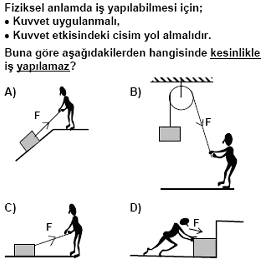 Eşit süratle hareket eden aşağıdaki araçlardan hangisinin kinetik enerjisi en küçüktür?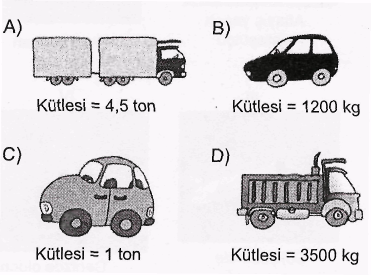  Bir balon su ile doldurulup Balonun üzerinde birkaç delik açılıyor. Balonun üzerine bastırıldığında tüm deliklerden fışkıran suyun hızının arttığı gözleniyor. Bu deneyle aşağıdaki sorulardan hangisine yanıt aranmaktadır?A) Sıvılar basıncı her yöne eşit iletir mi?B) Sıvıların basıncı yoğunluğa bağlı mıdır?C) Sıvıların ağırlığı basıncı nasıl etkiler?D) Sıvının cinsi sıvının deliklerden akış hızını nasıl etkiler?Aşağıdakilerden hangisi işin birimidir?A) Joule            B) Newton         C) Kilogram      D) MetreGaz basıncını ilk ölçen bilim adamı kimdir? A) Tesla    B) Toriçelli   C) İbni sina   D) DarwinBir cismin potansiyel enerjisini artırmak için;I. Yükseğe çıkarmak II. Kütlesini arttırmakIII. Süratini arttırmak    işlemlerinden hangilerini yapmak gerekir? A) Yalnız I	  	 B) Yalnız IIIC) I, II ve III      	 D) I ve IIAşağıdaki cisimlerden hangisinin hem potansiyel hem de kinetik enerjisi vardır?A) Duran araba		B) Dalda duran elmaC) Hareketli araba	  	D) Havalanmış olan uçak Yerçekimi kuvvetinin yönü aşağıdakilerden hangisinde doğru gösterilmiştir?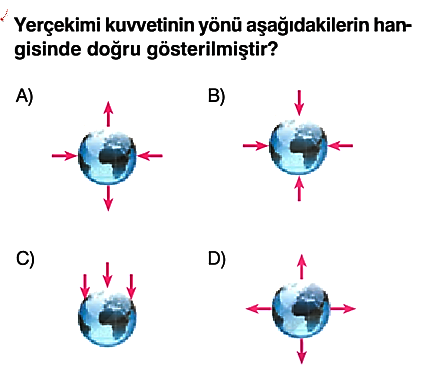  I-Kabın şekli                           II-Sıvı miktarıIII-Sıvının yoğunluğuIV-Sıvının derinliğiBir kaptaki sıvı basıncı verilenlerden hangilerine bağlı değildir?A)Yalnız I     B) I ve II    C)III ve IV   D)II ve IV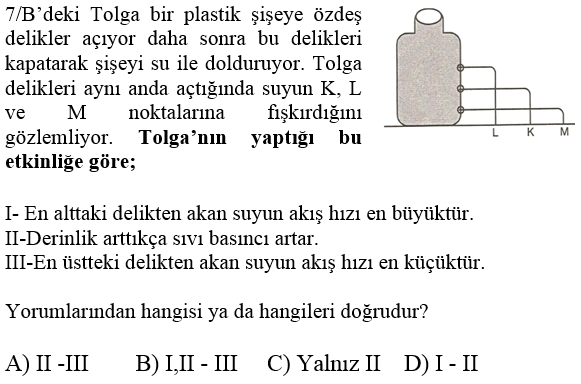 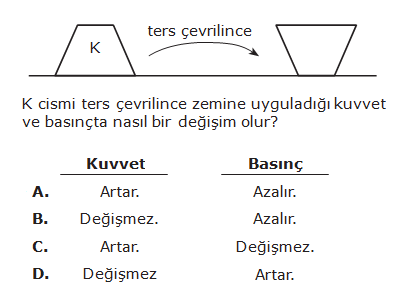  	I. Tankların tekerleklerinin palet şeklinde olması. II. Bıçağın ucunun sivri olması.III. Karda daha rahat yürümek için kar ayakkabısı kullanılması. IV. Rayların şeklinin bozulmaması için vagonlardaki tekerleklerin sayısının fazla olması. Günlük yaşamımızda yukarıda verilen bilgilerden kaç tanesi basıncı azaltmak için yapılmıştır? A) 1 	  B) 2 	             C) 3 	      D) 4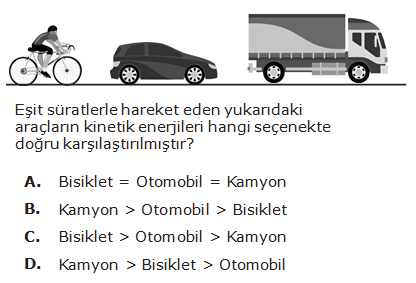  Aşağıdaki ifadelerden hangisi enerji için yanlıştır?A)Enerji iş yapabilme yeteneğidirB) Cismin kütlesi ve sürati artarsa kinetik enerjisi artar.C) Hareketsiz cisimler kinetik enerjiye sahiptirD) Enerjinin birimi joule’dür. 	I. Barajda duran suyun akmaya başlaması II. Dalda duran elmanın koparak yere düşmesiIII. Hızla giden trenin durması Verilen durumların hangisinde potansiyel enerji kinetik enerjiye dönüşmüştür?  Yalnız I      B) I ve II    C) I ve III      D) I, II ve III 	 I. KütleII. SüratIII. YükseklikBir cismin çekim potansiyel enerjisi yukarıdakilerden hangisine ya da hangilerine bağlıdır?A) Yalnız I                 B) I ve IIIC) II ve III                D) I ve II 1 kg lık bir cisim için aşağıda verilen yargılardan hangisi yanlıştır?A) Aydaki kütlesi aynıdır                                                               B) Dünyanın her yerinde aynı ağırlığa sahiptir   C) Dağın tepesinde de, deniz kenarında da 1 kg gelir.             D) Ağırlığı dinamometre ile ölçülür.         Aşağıdaki göz kusurlarından hangisi tedavi edilemez?A)  Astigmat     	 	B)  Miyop	    C)  Katarakt		D)  Renk körlüğü     Aşağıdaki organlardan hangisi sindirim sistemine yardımcı bir organdır?A) karaciğer               B) böbrek            C) burun           	     D) anüs 1 kg lık bir cisim için aşağıda verilen yargılardan hangisi yanlıştır?A) Aydaki kütlesi aynıdır         B) Dünyanın her yerinde aynı ağırlığa sahiptir   C) Dağın tepesinde de, deniz kenarında da 1 kg gelir.             D) Ağırlığı dinamometre ile ölçülür.        Not: Puanlama sorular üzerinde belirtildiği gibidir. Süre bir ders saatidir.BAŞARILAR www.FenEhli.com Fen Bilimleri Öğretmeni